組合員活動サポート申請書　　　　　　　　　　　　　　　　　記入日20　　年　　月　　日サポーター保険対象④消費材の保管・配達[　　月分]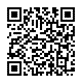 （月毎にまとめて翌月末までに提出）　　　　　　　こちらからも給付申請できます⇒◆　注文1回分につき、保管･配達合わせて300円◆　自分でサポーターを探した場合はコーディネーターへの事前連絡が必要です◆　組・結での保管は対象外です◆　デポーは対象外です　　　　　　　　　　こちらからも申請できます⇒依頼者・交通費や発生した実費は依頼者が負担します。・サポート料はサポーターに給付します。・組合員活動の定義はエッコロガイドブックP8「組合員活動サポート」を参照してください。事務局記入欄支部いずれかに○いずれかに○組合員コード組合員コード氏　名ＴＥＬ（連絡の取りやすい番号）ＴＥＬ（連絡の取りやすい番号）ＴＥＬ（連絡の取りやすい番号）班　/　個配班　/　個配活動内容、日付活動内容、日付活動内容、日付活動内容、日付活動内容、日付活動内容、日付活動内容、日付活動内容、日付活動内容、日付サポーター記入欄サポーター記入欄サポーター記入欄サポーター記入欄サポーター記入欄サポーター記入欄サポーター記入欄サポーター記入欄サポーター記入欄サポート日サポート日サポーター氏名サポーター氏名組合員コード組合員コード組合員コードサポート内容金額月　　　日月　　　日保管　配達月　　　日月　　　日保管　配達月　　　日月　　　日保管　配達月　　　日月　　　日保管　配達月　　　日月　　　日保管　配達受付日年  　月    日担当者